Приложение 2к Указу ГлавыДонецкой Народной Республики от «02» июля 2022 г. № 354ОПИСАНИЕ И РИСУНОК
геральдического знака - эмблемы оперативно-боевого тактического
формирования Донецкой Народной Республики «Каскад»Геральдический знак-эмблема оперативно-боевого тактического формирования Донецкой Народной Республики «Каскад» (далее - эмблема) представляет собой щит, окованный серебром, с серебряными скрепами. В черном поле щита располагается изображение серебряного меча в ножнах с серебряными крыльями. Навершие, рукоять и гарда меча - золотые. От острия меча в стороны расходится лента цветов Государственного флага Донецкой Народной Республики.Рисунок эмблемы 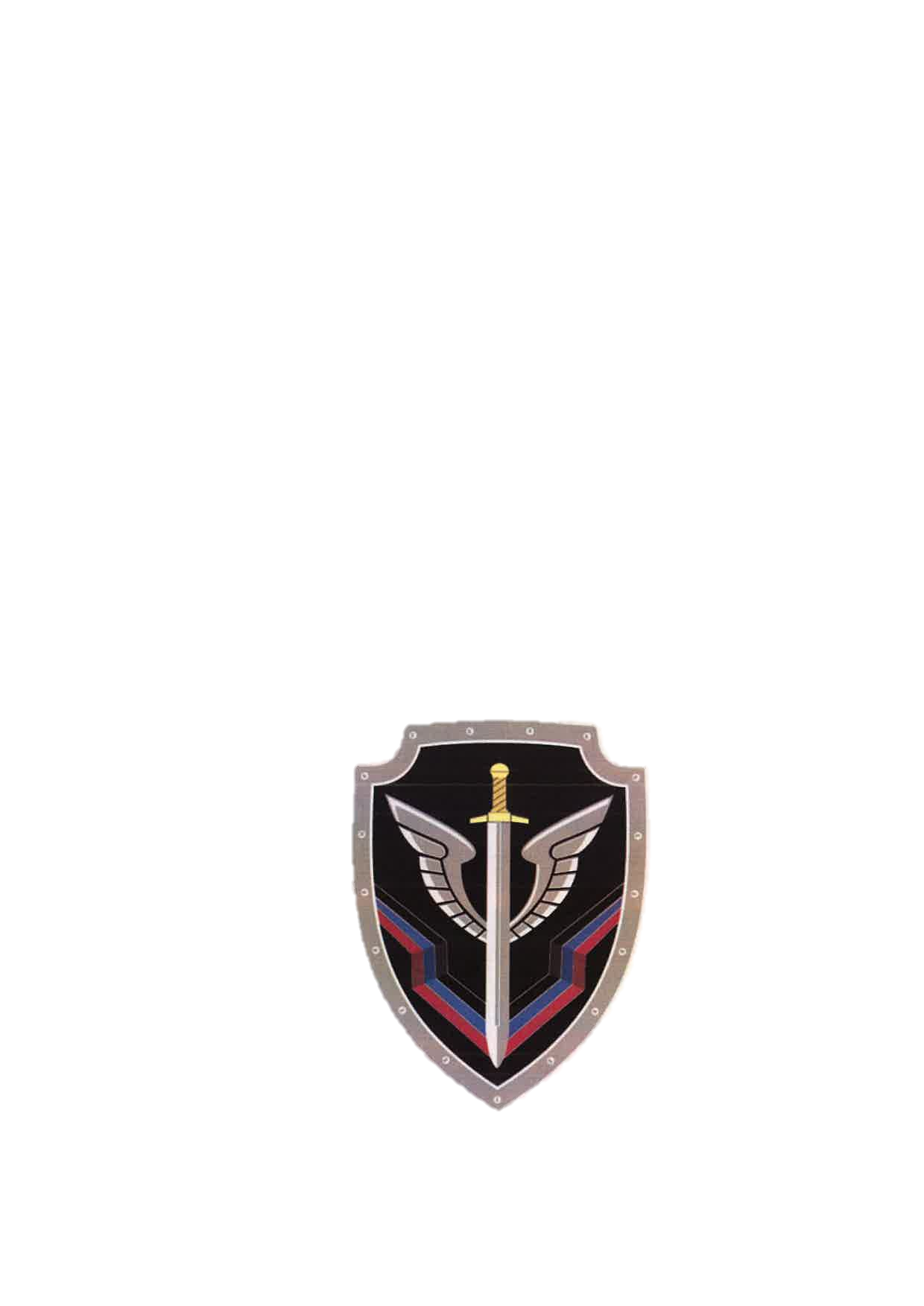 